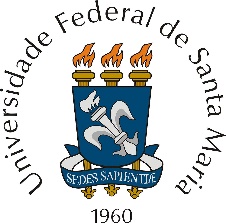 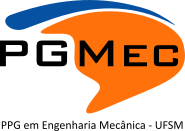 UNIVERSIDADE FEDERAL DE SANTA MARIAPROGRAMA DE PÓS-GRADUAÇÃO EM ENGENHARIA MECÂNICAANEXO 2 PLANILHA DE AVALIAÇÃO DO CURRICULUM VITAE - 028/2021/PRPGP*Qualis Capes em Engenharias III (http://qualis.capes.gov.br/webqualis)** Coluna a ser preenchida pelo candidato com a quantidade, de acordo com a UNIDADE de cada ITEM.NOME: _______________________________________                   DATA: ________________ASSINATURA: _________________________________ATIVIDADENOTA MÁX.ITENSVALORUNIT.**QNT.UNIDADEQNT. MÁX.A1 - Acadêmica3,501.1 – Iniciação científica / Iniciação tecnológica0,5semestre(s)-A1 - Acadêmica3,501.2 – Participação em Projetos de Ensino e Monitorias0,5semestre(s)4A1 - Acadêmica3,501.3 – Participação em Projetos de Pesquisa e Extensão0,5semestre(s)4A1 - Acadêmica3,501.4 – Disciplinas cursadas e aprovadas no PGMEC/UFSM0,5disciplina(s)2A1 - Acadêmica3,501.5 – Título de PósGrad Strictu Sensu ou Latu Sensu1título(s)1A2 - Complementar3,502.1 – Artigos em periódicos indexados Qualis* (A1 e A2)3artigo(s)-A2 - Complementar3,502.2 – Artigos em periódicos indexados Qualis* (B1 e B2)2,5artigo(s)-A2 - Complementar3,502.3 – Artigos em periódicos indexados Qualis* (demais classificações)1,5artigo(s)-A2 - Complementar3,502.4 – Trabalhos completos em eventos científicos1trabalho(s)-A2 - Complementar3,502.5 – Resumos estendidos em eventos científicos0,5resumo(s)-A2 - Complementar3,502.6 – Resumos em anais de eventos científicos0,25resumo(s)2A2 - Complementar3,502.7 – Apresentação de trabalhos em eventos científicos0,25apresentação(ões)2A2 - Complementar3,502.8 – Proficiência em Inglês: TOEFL, IELTS, Cambridge 0,5certificado(s)1A2 - Complementar3,502.9 – Patentes deferidas3patente(s)1A2 - Complementar3,502.10 – Patentes depositadas1,5patente(s)1A3 - Profissional3,003.1 – Estágio profissional, de nível superior, relacionado à área de concentração0,5semestre(s)2A3 - Profissional3,003.2 – Experiência profissional, de nível superior, relacionada à área de concentração0,5semestre(s)4